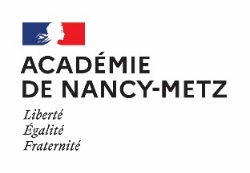 Rentrée 2024
Coefficients pour l’entrée en 1ère technologique
(annexe K3-2)SpécialitésFrançaisHistoire-GéoEMCEPSLV1LV2MathsPhysique-chimieSVTSESSNTTotal1ère ST2S21112222200151ère STHR21113221200151ère STI2D21112123002151ère STL
Biotechnologies21012122301151ère STL 
Sciences physiques et chimiques de laboratoire21012123201151ère STMG32112221100151ère STAV2101113240015